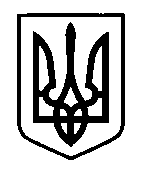 УКРАЇНАПрилуцька міська радаЧернігівська областьУправління освіти Про підсумки  проведення міського огляду-конкурсу куточків патріотичного виховання в закладах дошкільної освіти  містаНа виконання наказу управління освіти Прилуцької міської ради № 270 від 04 вересня 2017 р. «Про проведення міського огляду-конкурсу куточків патріотичного виховання в дошкільних навчальних закладів міста» в закладах дошкільної освіти (далі ЗДО) з 17 по 23 жовтня 2017 року був проведений міський огляд-конкурс куточків патріотичного виховання в закладах дошкільної освіти  міста (далі Огляд-конкурс). Педагоги вікових груп, чиї куточки стали переможцями в ЗДО, презентували оснащення і ефективність використання матеріалу з куточка патріотичного виховання, згідно з  методичними рекомендаціями наданими міським методичним центром. Молодший дошкільний вік представили ЗДО №№ 11,28; середній дошкільний вік – ЗДО №№ 4,25; старший дошкільний вік – ЗДО №№ 2,3,8,9,10,19,26,27,29 та НВК № 15.Презентаційні матеріали всіх закладів дошкільної освіти відзначалися естетичністю, змістовністю, відповідали віковим особливостям вихованців. Національний куточок у кожній віковій групі розташований у світлому, зручному місці, візуально відокремлений від ігрових центрів. Експозиція національного куточка не перенавантажена, мобільна і змінна, відповідає блочно-тематичному плануванню та віковим особливостям дошкільнят. Поповнюєся змінними експозиціями та експонатами. Крім предметів, виробів національного мистецтва, що подані в пам'ятках, в експозиціях вихователі використали вироби, які виготовляли в народі відповідно до обрядових циклів. Члени журі відмітили активне використання музейної педагогіки у всіх закладів дошкільної освіти. Слід відзначити роботу міні-музеїв ЗДО №№ 2,8,9,19,25,26,27,28,29, та НВК № 15, які висвітлюють традиції і побут українського народу.Методичний супровід та планування освітнього процесу у всіх закладах дошкільної освіти здійснюється відповідно до листа МОН від 25 липня 2016р. 1/9-396 та інструктивно-методичних рекомендацій «Про організацію націанально-патріотичного виховання у дошкільних навчальних закладах». Члени журі відмітили системність роботи з даного питання в ЗДО №№ 9,25,27 та НВК № 15.В ЗДО №№ 2,8,9,19,25,26,27,28,29, та НВК № 15 прослідковується інтегрування в освітньому процесі різних форм з дітьми. Відмічено циклограми роботи з ігрової діяльності та велику кількість ігор, електронних ігор та презентацій, демонстраційного та роздаткового матеріалів, мультфільмів. Педагоги усіх ЗДО висвітлюють просвітницьку роботу з батьками вихованців по питанню національно-патріотичного виховання. Членами журі було відмічено змістовність батьківських куточків, актуальність тем батьківських зборів, інформаційну просвіту на сторінках сайтів закладів.Найбільшу кількість балів, відповідно до Критерії оцінювання міського огляду-конкурсу куточків патріотичного виховання в дошкільних навчальних закладів міста набрали ЗДО № 9,25,27 та НВК № 15, виходячи з вище викладеного,Н А К А З У Ю:Визнати переможцями огляду-конкурсу куточків патріотичного виховання в закладах дошкільної освіти міста та нагородити Грамотою управління освіти Прилуцької міської ради та комітету Прилуцької міської організації Профспілки працівників освіти і науки України: І місце –  Гапон Ольгу Миколаївну та Петрушу Вікторію Юріївну, вихователів старшої групи закладу дошкільної освіти № 9 Прилуцької міської ради;ІІ місце – Кисіль Ларису Петрівну, вихователя середньої групи закладудошкільної освіти комбінованого типу № 25 Прилуцької міської ради;ІІІ місце – Ставпник Любов Миколаївну та Заулічну ОленуВолодимирівну, вихователів спеціальної групи для дітей з вадами мовлення закладу дошкільної освіти комбінованого типу № 27 Прилуцької міської ради;Христюк Оксану Володимирівну, вихователя старшої логопедичної групи Навчально-виховного комплексу «Школа І ст.-дошкільний заклад № 15».Оголосити подяку:Радченко Тетяні Григорівні, вихователю старшої групи закладу дошкільної освіти № 8 Центру В.О.Сухомлинського;Зінченко Наталії Вікторівні, вихователю старшої групи закладу дошкільної освіти № 19;Плотніковій Тетяні Юріївні, вихователю молодшої групи закладу дошкільної освіти № 28 Центру С.Ф.Русової;Котеленець Ользі Іванівні та Хаварчук Марії Олександрівні, вихователям спеціальної групи для дітей з вадами мовлення закладу дошкільної освіти комбінованого типу № 29.Міському методичному центру управління освіти  висвітлити результати конкурсу на сайті ММЦ та на «Освітньому каналі» КП ТБ «Прилуки».Контроль за виконанням наказу покласти на головного спеціаліста управління освіти Лазебну Н.І.Начальник управління освіти							С.М.ВОВКПідготував:		            Т.А.Зубко				                       	Погодженоюрисконсульт:	             Я.М.Прокопенко26 жовтня 2017 р.НАКАЗм. Прилуки№ 348 